SPACE COAST RUNNERS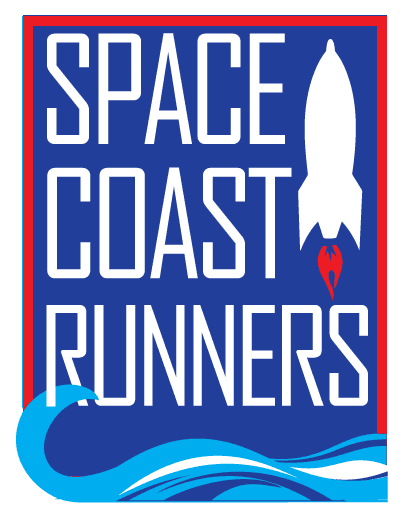 MINUTES OF April 2022 BOARD MEETINGFull Board Meeting - 7:00 PM EDT – VirtualMonday April 18, 2022Officers / Board Members Present: Debbie Wells (President), Caeley Looney (Vice President), Paul Boucher (Treasurer), Terry Ryan (Secretary), , Steve Hebert, Marisa Flint, Donna Arnister, Stephen Bernstein, Bambi Sweeney, Rachel Weeks, Kelly KervinDirector of Operations: Brittany StruefortAbsent: Kim DelTorchio,. Kayla CainMeeting called to order at 7:03 pmReview of March Meeting Minutes – Terry: Corrections were made for minor typos were made. MTA with corrections by Kelly, 2nd by Steve. Approved.Treasurer’s Report – PaulThis is a preliminary report only. March had a net lossCash balance as of March 31, 2022, was $115,749 which was comprised of $ 63635 Operating and $52,113 Savings balances. The net income for March was $(12,806)Income Change was $9,740 which included $1,140 Membership, Retail Sales $1,009, Training Camp $1,605, Scholarship $4,740, and EOD $1,235.Expense change was $22,564 which included $5,583 Operations, $2,317 RRCA insurance and fees, $15,000 training camp, $500 charitable donations and $790 RRCA convention.It was mentioned that Katlin made two donations to the scholarship fund.Paul to meet with Ed Donner on April 21st to move monies into the newly created scholarship fund account.MTA Steve, 2nd by Kelly. Approved.Sponsors Update - CaeleyTerry pointed out an error in Sponsorship Package. SCR established date to be changed from 1928 to 1978. Rachel pointed out a few others and will make the necessary changes to the document.  Brittany will send the Sponsorship Package to Waters Edge and to Allison Wade.Upcoming Events – DebbieDiscussed upcoming Neighborhood Fun Runs in Rockledge on 22nd and 27th, Youth Series #6 at Satellite HS on 23rd, Celebration Night May 1st, and SCR Board meeting May 16th.There will be a race directors meeting for the race series races Apr 20th at the Keller Williams office. Special Topic – DebbieWe have heard back from the leader for AKA and they are interested in joing a listening session this Summer. There are also some other possible races that might be interested in this session.There might be an opportunity for a minority group within United Way to join in. Debbie will provide more information at the May BOD meeting.Running Zone Transition – DebbieDon and Denise sold the business to their employees. We had to sign a document regarding Running Zone still owning their part of the Space Coast Marathon and that we would continue the current relationship. We believe that it will go on normally as in the past.Board Elections – DebbieSince Debbie can no longer serve as President, Paul Boucher will run for this position, and Debbie will run for Treasurer. Rachel has submitted request to run for Vice President and Terry for Secretary. The following board members will be stepping down: Caeley Looney, Marisa Flint, and Kim DelTorchio. Still waiting on response from Kayla Cain. We have had one other member express interest, Galen Schenk.Debbie will share information on joining the board on various FacebookSCR Race Team Updates – Rachel/CaeleyAt the time of the meeting, Rachel was still waiting on a few votes on the proposed Race and Ambassador teams. At the time of this writing, there were 10 yes votes on both teams, 0 no votes and 3 BOD members who did not vote.Paul mentioned that in the requirements for the teams that you must pre-register for all the series races, and he wants to make sure everyone understands that this does not mean you can wait til the day of to sign up. No one was opposed to changing the verbiage. Youth Racing Team discussion: Kelly commented on the ages for of 12-18 years old, and that most kids in this age group are on Middle and High School track teams and that there could be a conflict, and that an 18-year-old interacting with younger kids could possibly be a problem. There was further discussion about lowering the age to 8 and requiring an adult or guardian be present at all events and that the team member must still be in high school. We will add a Sportsmanship agreement and a Code of Conduct agreement that must be signed by both student member and parent. Rachel will revise the Youth Team proposal and send to board members for vote.Downtown Melbourne 5K had 50% participation, Space Coast Classic had 60% participation. We will look at this years attendance when deciding on next year’s team.Space Coast Classic Report – BrittanyThis year was the 3rd largest field of runners but was down from last year. There were $369 in retail sales.SCC is looking for a new race director. Brittany has been race director for the last 5 years. Currently held in April, it will be too close to Eat My Crust when that race returns next year and if it moves back to November, it is too close to Run, Run Santa. Caeley expressed some interest.Ops Director Report – BrittanyNeeds recommendations for the Gold Shoe, Hall of Fame and Lifetime Achievement awards from Debbie this week.Membership is the same as 2 months ago, right around 825. Prior to the SCC, she emailed all whose memberships had become inactive in January and February.Retail had a good month with $715 in sales. This makes total sales YTD of $3,416. Top sellers were the new visor and the Run With Us shirts.Training camp going well. Had Dole Pineapple last week and this week will feature Nathan Sports. They have approached SCR to become testers for some of their products. Run for the Gecko 5K is the end of the race season in this area. There are no summer races scheduled.Fall training camp will begin in August.The Stay Physically Fit seminar had a small crowd, but it went well. Considering keeping it going for the future.Corporate 5K had a sell out of all 20 reduced rate entries. There were some no shows, and Jeff Gleacher will be doing a report on attendance.ROY series corrections are being mad and should be available by Sunday.Committee ReportsSocial Committee – Terry  Pub Runs next up Playalinda Hardware location on May 17th at 6pmBrittany asked Paul if we have funds available for the summer social at Intracoastal Brewing on June 5th. He said yes.Race Committee –KellyLast meeting of the year was held at Pizza Gallery. Neither race, Melbourne 5K nor SCC, had any complaints. There was a timing issue at the Cocoa Beach Tri last week. Kelly asked if we wanted to can the SCC and committee members said no, that is was older than her and a good race. There was a suggestion that we get some younger members on the committee, younger in age or members of SCR.Kelly wants to lead the Race and Ambassador Teams as well as chair the race committee.Kelly will be absent for Celebration Night but available for the summer social.Next meeting will be in August. Kelly will be coming up with some edits for next years race series application.Neighborhood Fun Runs – TerryNothing more to reportSCM Update – Debbie/ BrittanyHad participants from 47 states“0” complaints from residents. May add a 3rd clean up team for villageDenise from Running Zone said Eric Nelson did a great job with pizza tent.The lead runner on the north course took a wrong turn! Need better signs for the north half vs full marathon split.Youth Series – DonnaThis Saturday, the 23rd, will be very hectic with so many races and events going on. She has 3 volunteers from the racing team and 8 total.  She is waiting to hear from Running Zone about using their clock.Debbie will have her white tent at youth series, Terry will have the SCR tent at Super Hero.Next year, Donna is having trouble finding a commitment for an August date. There was discussion about locations and determined that she will contact Cocoa Beach High School.Everyone involved in youth series needs to do the Safe Sport training.Masters Team – DebbieThe problem with getting everyone together at the Nationals is that all the events are spread out throughout the week. Events take place the first week in May.Debbie will email all participants to let them know who else is there and what events and times they are participating.Celebration Night – Brittany and Rachel will be leads. Wickham Park, June 1st.Terry coordinates with Dirty Oar, Rachel with Mike for food, Carol selling raffle tickets.Ticket sales are going ok.ROY Calculator and Race Results – Steve HFile is out for race results. He made an extra block of information detailing race locations, average number of races per location, and be distance. Steve to correct the duplicate “2 miler” listing.We are starting to see the number of races picking up over 2021, getting close to the 2019 numbers.Scholarship Committee - MarisaBoth scholarship winners will be present at Celebration Night to read their entries. We will present their checks to them. Paul needs their names for the checks.Budget Committee – PaulNothing to reportPresident’s Report – DebbieWater will be placed North on River Rd. beginning May1. We are still concerned about last year’s vandal. Discussed speaking with local police and putting out cameras. Brittany mentioned not putting out water when our races, EOD, SCC, SCM, are taking place. Debbie says we need to keep it out on the dates, Donna agrees and it is determined we will have further discussion about this at a later date. Debbie will let us know what she hears from police and/or BCSO.Self-defense class went well.  Discussed possibly having another one. We agreed it would be good and Paul indicated we paid $170 for the previous location. We will be looking for another location, one with a padded floor would be best. Kelly will look in Palm Bay for a location.New Business – Terry asked about possibly changing the verbiage in the By Laws to include walkers or run/walkers. Steve to speak to his group of run/walkers to see how they feel about inclusion. She also asked if there was anything in place for an in kind charitable donation of newsletter advertising for a fall 5K and was told to get the charity to send in a donation request.Kelly asked if we plan to put together a committee to review charitable donations. She also indicated she will continue to volunteer next year at the SCR tent during events but wants a backup. She will ask the Ambassador team members or maybe board members for support.June is BOD meeting where the old members and new members are together. We will talk about all the roles and expectations at this meeting.Motion to Adjourn Meeting – Terry / Stephen B 2nd. Meeting adjourned at 8:49 PM.